新 书 推 荐中文书名：《海龟眼中的海之蓝》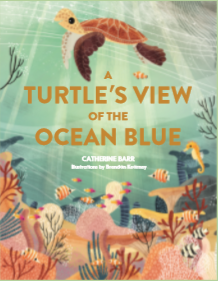 英文书名：A TURTLE’S VIEW OF THE OCEAN BLUE作    者：Catherine Barr and Brendan Kearney出 版 社：Laurence King Publishing代理公司：ANA / Yao Zhang页    数：64页出版时间：2021年2月代理地区：中国大陆、台湾审读资料：电子稿类    型：7-12岁儿童知识读物内容简介：加入这本属于你的海龟指南，航行在属于我们的每一寸海洋，从阳光照耀的波光粼粼的表面到最深，最黑暗的海底。这本精美的插画科普书将帮助你探索我们星球上的五大洋，遇见生活在海里的生物，了解他们令人难以置信的环境。从潮汐和洋流，到迁徙和保护，观看我们的海洋是如何动态运作的，了解我们可以如何帮助和保护它们。继《猫的夜空指南》（已授权）大获成功之后，这本图文并茂的科普书向读者介绍了我们的海洋，涵盖了洋流和潮汐、动物迁徙和海洋深度等主题探索我们的海洋面临的风险，以及我们如何帮助保护和拯救它们和生活在那里的生物由该领域专家凯瑟琳·巴尔写作，她曾是绿色和平组织海龟运动的倡导者，插画来自于著名的艺术插画家布伦丹·卡尼（Brendan Kearney）《猫的夜空指南》已授权：中文简体，中文繁体，捷克，丹麦，荷兰，芬兰，法国，德国，希腊，匈牙利，西班牙，意大利，韩国，波兰，葡萄牙，罗马尼亚，俄罗斯，斯洛伐克，乌克兰，立陶宛作者简介：凯瑟琳•巴尔（Catherine Barr）在与绿色和平组织（GreenPeace）合作多年后，撰写了多部获奖的知识类书籍，引发了有关环境的问题和对话。布伦丹•卡尼（Brendan Kearney）在大学时期从建筑专业转到插画专业后，就再也没有回过头。他擅长儿童书籍和艺术品创作。内文插画：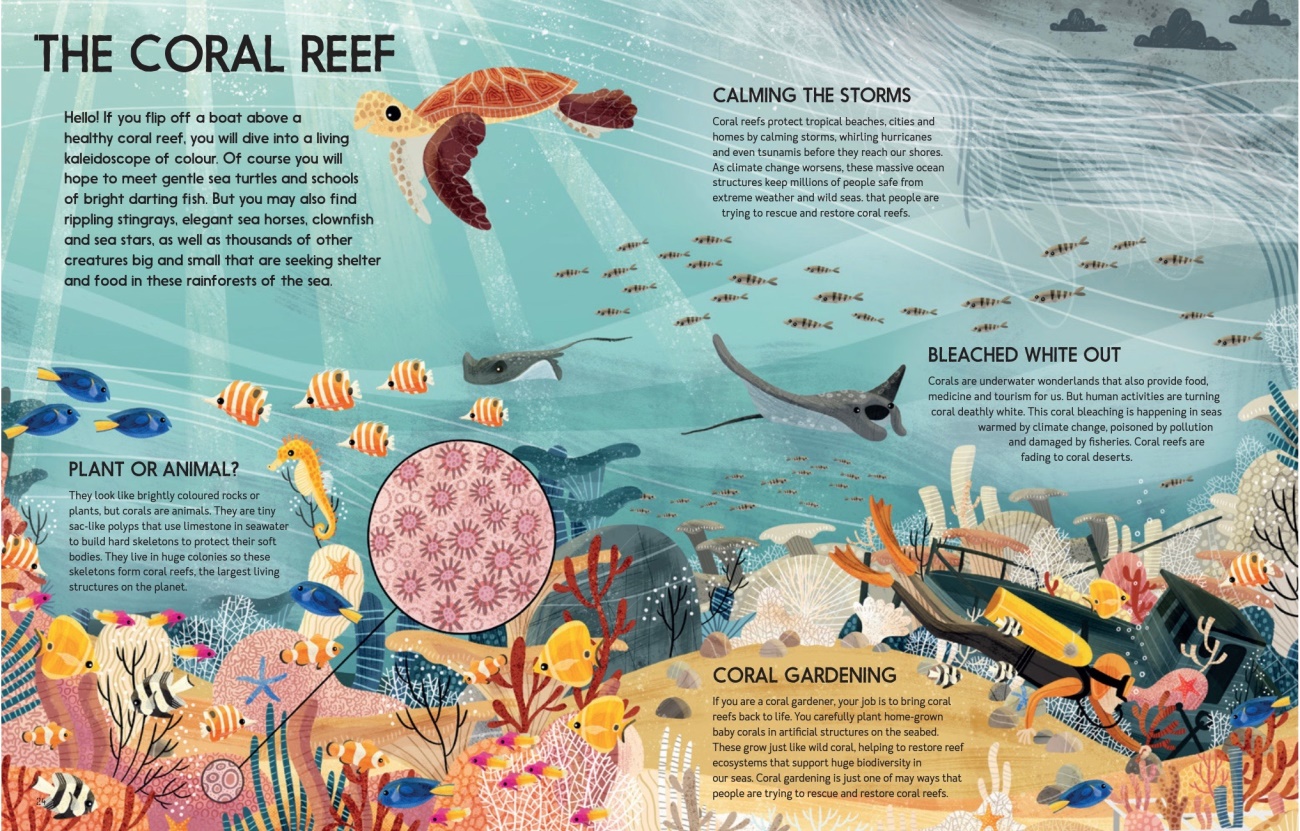 谢谢您的阅读！请将回馈信息发至：张瑶（Yao Zhang）安德鲁﹒纳伯格联合国际有限公司北京代表处北京市海淀区中关村大街甲59号中国人民大学文化大厦1705室, 邮编：100872电话：010-82449325传真：010-82504200Email: Yao@nurnberg.com.cn网址：www.nurnberg.com.cn微博：http://weibo.com/nurnberg豆瓣小站：http://site.douban.com/110577/微信订阅号：ANABJ2002